Дидактическая игра на развитие диатонического слухаИгровой материал.Раздаточный: Карточки – картинки, иллюстрирующие содержание знакомых детям песен.Ход игры. Детям раздают по одной карточке. На фортепиано звучат мелодии: «Мишка», «Лошадка», «Зайка», «Котик» муз. О.А. Девочкиной. Дети узнают мелодию и поднимают нужную карточку.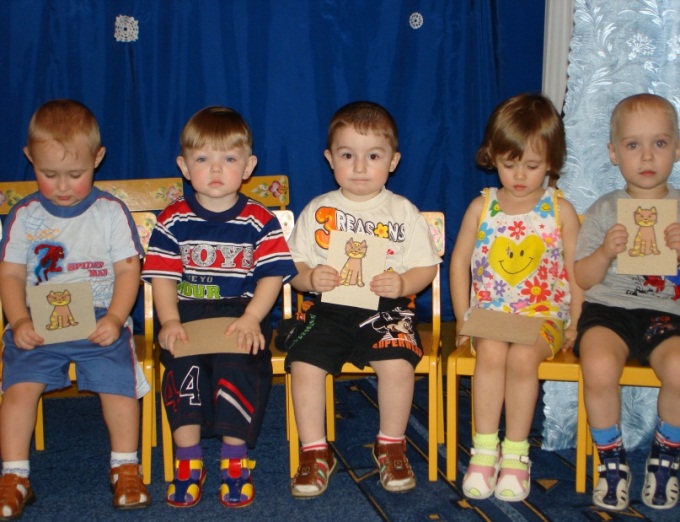 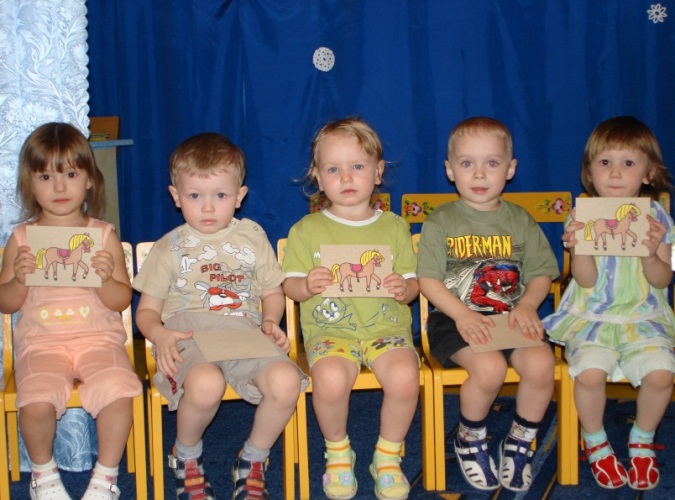 